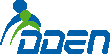 DÉLÉGUÉS DÉPARTEMENTAUX
DE L’ÉDUCATION NATIONALE-UNION DE L’AUDE-Le 13 octobre 2021FICHE DE SYNTHÈSECordialement.Ecoles visitéesleleleObservations d’ordre généralObservations ou difficultés particulièresObservations ou difficultés particulièresBesoin en imprimés (pour les futures visites)Besoin en imprimés (pour les futures visites)